 	Руководствуясь статьями 9, 65 Федерального закона от 29.12.2012 № 273-ФЗ «Об образовании в Российской Федерации», статьями 16, 20 Федерального закона от 06.10.2003 N 131-ФЗ «Об общих принципах организации местного самоуправления в Российской Федерации», Уставом города Сосновоборска, Указом Губернатора Красноярского края от 16.03.2020 г. № 54-уг «О мерах по организации и проведению мероприятий, направленных на предупреждение завоза и распространения, своевременного выявления и изоляции лиц с признаками новой коронавирусной инфекции, вызванной 2019-nCoV, на территории Красноярского края»ПОСТАНОВЛЯЮ:1. Внести  изменения в постановление администрации города от 27.08.2019 № 1325 «Об утверждении положения о порядке установления, взимания и использования родительской платы за присмотр и уход за детьми в образовательных организациях, реализующих образовательные программы дошкольного образования» (в редакции от 24.09.2029 г. № 1511) (далее – постановление) согласно приложению 1 к настоящему постановлению. 2. Постановление вступает в силу в день, следующий за днем официального опубликования в городской газете «Рабочий» и распространяется на правоотношения, возникшие с 16 марта 2020 года.Исполняющий обязанностиГлавы города                                                                                                           В.С. ПьяныхИзменения в раздел 3 приложения к постановлению администрации города от 7.08.2019 № 1325 «Об утверждении положения о порядке  установления, взимания и использования родительской платы за присмотр и уход за детьми в образовательных организациях, реализующих образовательные программы дошкольного образования» (в редакции от 24.09.2019 г. № 1511)(далее – постановление)Пункт 3.10. приложения к постановлению изложить в следующей редакции:	«3.10. Уважительными причинами непосещения ребенком образовательной организации являются: 	а) пропуск по болезни ребенка:	-  экстренное заболевание;    	-  плановое лечение ребенка – согласно заявлению одного из родителей (законного представителя) о сохранении за ребенком места в образовательной организации с указанием даты выбытия и выхода ребенка в образовательную организацию, предоставляемого ими в образовательную организацию до начала лечения;  	б) пропуск по причине санаторно-курортного лечения (согласно заявлению одного из родителей (законного представителя) о сохранении за ребенком места в образовательной организации с указанием даты выбытия и выхода ребенка в образовательную организацию, предоставляемого ими в образовательную организацию до начала санаторно-курортного лечения;	в) закрытие образовательной организации на ремонтные и (или) аварийные работы (в случае, если ребенок не переведен временно в другую образовательную организацию);             г) период, когда ребенок, оставшийся без попечения родителей, помещен в учреждение временного пребывания (учреждение здравоохранения, учреждение социальной защиты и др.);           д)  отсутствие ребенка в образовательной организации, но не более трех месяцев в год (начиная с 01 сентября каждого учебного года (для детей, уже посещающих образовательную организацию),  или с даты поступления ребенка в образовательную организацию впервые):	- с 01 сентября текущего года по 31 мая следующего года - в период отпуска родителей (законных представителей) - согласно заявлению родителей (законных представителей) о сохранении за ребенком места в образовательной организации с указанием даты выбытия и выхода ребенка в образовательную организацию, предоставляемого ими в образовательную организацию до начала отпуска,  и заверенной в установленном законом порядке копии приказа (распоряжения) руководителя организации в которой работает родитель (законный представитель) о предоставления отпуска по основаниям, предусмотренным Трудовым кодексом РФ); 	- в летний период (с 01 июня по 31 августа текущего года) согласно заявлению родителей (законных представителей) о сохранении за ребенком места в образовательной организации с указанием даты выбытия и выхода ребенка в образовательную организацию;	 е)  решение санитарно-противоэпидемиологической комиссии при администрации города Сосновоборска о введении ограничительных мероприятий (карантина) - для детей, не посещавших учреждение в  период приостановки образовательного процесса;	ж) введение органами государственной власти, органами местного самоуправления ограничительных мер – для детей, не посещавших учреждение в период действия ограничительных мер на основании заявления одного из родителей (законных представителей) о сохранении за ребенком места в образовательной организации с указанием даты выбытия и выхода ребенка в образовательную организацию, предоставляемого ими в образовательную организацию до ухода из учреждения).           В каждом случае непосещения ребенком образовательной организации родители (законные представители) обязаны представить документальное подтверждение уважительности причин отсутствия, с предоставлением копий документов, заверенных в установленном законом порядке, а также медицинской справки установленного образца, выданной учреждением здравоохранения с учетом сроков отсутствия ребенка, предусмотренных СанПиН.». 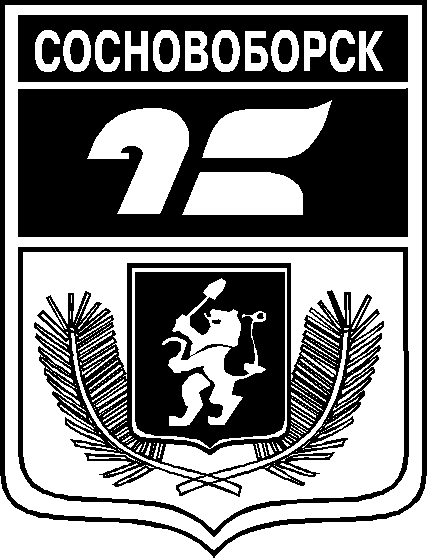 АДМИНИСТРАЦИЯ ГОРОДА СОСНОВОБОРСКАПОСТАНОВЛЕНИЕ______________ 2020                                                                                                    № _______АДМИНИСТРАЦИЯ ГОРОДА СОСНОВОБОРСКАПОСТАНОВЛЕНИЕ______________ 2020                                                                                                    № _______АДМИНИСТРАЦИЯ ГОРОДА СОСНОВОБОРСКАПОСТАНОВЛЕНИЕ______________ 2020                                                                                                    № _______Приложение 1к постановлению администрации города Сосновоборска от  ___________ №___